Студент   Ф________________________                         Группа № _____                  И________________________                  О________________________Практическая работа №7Определение названия детали карбюраторной системы питания    двигателяПеречислите устройство системы питания, указанные на рисунке 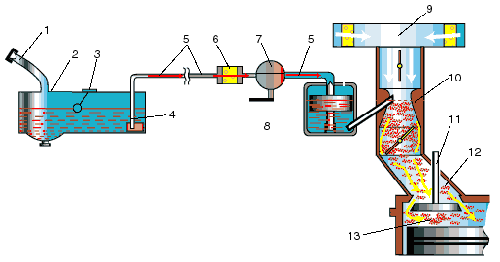 1.____________________2.____________________3.____________________4.____________________5.____________________6.____________________7.____________________8.____________________9.____________________10.___________________11._______________________ 12._________________________ 13.______________________________
 Опишите работу системы питания, указанную на рисунке. Для чего предназначен карбюраторПеречислите устройство простейшего карбюратора, указанного на рисунке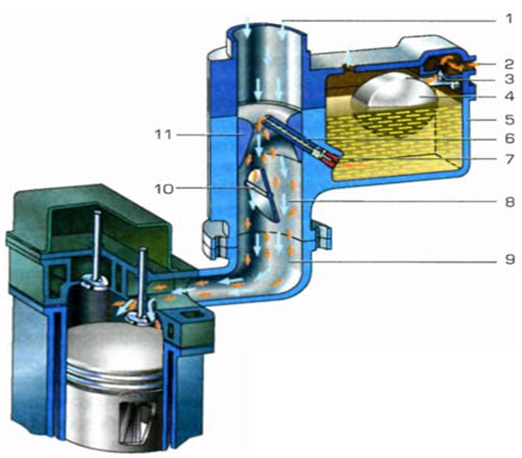 1._____________________________2._____________________________3._____________________________ 4._____________________________ 5._____________________________ 6._____________________________      7._____________________________ 8._____________________________ 9.______________________________    10._________________________________     11.____________________________________
                   5. Опишите работу простейшего карбюратора 